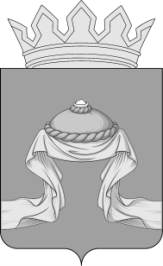 Администрация Назаровского районаКрасноярского краяПОСТАНОВЛЕНИЕ«20» 04 2020                                    г. Назарово                                         № 137-пОб утверждении Устава муниципального бюджетного учреждения «Центр спортивных клубов «Вектор» Назаровского района В соответствии с Федеральными законами от 12.01.1996 № 7-ФЗ                «О некоммерческих организациях», от 06.10.2003 № 131-ФЗ «Об общих принципах организации местного самоуправления в Российской Федерации», руководствуясь Уставом муниципального образования Назаровский район Красноярского края, ПОСТАНОВЛЯЮ:1. Создать муниципальное бюджетное учреждение «Центр спортивных клубов «Вектор» Назаровского района.2. Утвердить Устав муниципального бюджетного учреждения «Центр спортивных клубов «Вектор» Назаровского района согласно приложению.3. Отделу организационной работы и документационного обеспечения администрации района (Любавина) разместить постановление на официальном сайте муниципального образования Назаровский район Красноярского края в информационно-телекоммуникационной сети «Интернет».4. Контроль за выполнением постановления возложить на заместителя главы района по социальным вопросам (Дедюхина).5. Постановление вступает в силу со дня подписания.Глава района                                                                                  Г.В. Ампилогова                                                                 Приложениек постановлению администрации   Назаровского района                                                                 от «20» 04 2020 № 137-пУСТАВМУНИЦИПАЛЬНОГО БЮДЖЕТНОГО УЧРЕЖДЕНИЯ«ЦЕНТР СПОРТИВНЫХ КЛУБОВ «ВЕКТОР»НАЗАРОВСКОГО РАЙОНАг. Назарово 2020 г.1. ОБЩИЕ ПОЛОЖЕНИЯ1.1. Муниципальное бюджетное учреждение «Центр спортивных клубов «Вектор» (далее именуемое Учреждение) - некоммерческая организация, созданная администрацией Назаровского района для оказания услуг в целях обеспечения реализации полномочий органов местного самоуправления в сфере физической культуры и спорта.1.2. Организационно-правовая форма - муниципальное учреждение. Тип - бюджетное.1.3. Учредителем Учреждения является муниципальное образование Назаровский район Красноярского края. От имени Учредителя полномочия в отношении Учреждения осуществляет администрация Назаровского района (далее - Учредитель).1.4. Учреждение в своей деятельности руководствуется Конституцией Российской Федерации, Гражданским кодексом Российской Федерации, Трудовым кодексом Российской Федерации, Бюджетным кодексом Российской Федерации, Налоговым кодексом Российской Федерации, Федеральным законом «О физической культуре и спорте в Российской Федерации»,  Федеральным законом «О некоммерческих организациях», иными нормативными правовыми актами Российской Федерации и Красноярского края, нормативными правовыми актами администрации Назаровского района, настоящим Уставом и нормативными локальными актами Учреждения.1.5. Учреждение осуществляет свою деятельность и приобретает права на льготы, предоставляемые действующим законодательством Российской Федерации, имеет в оперативном управлении обособленное имущество, закрепленное за ним на праве оперативного управления, печать и штамп, бланки и другие реквизиты со своим наименованием, имеет лицевой счет в Федеральном казначействе. Учреждение от своего имени заключает договоры, приобретает имущественные и личные неимущественные права и обязанности, выступает истцом и ответчиком в суде в соответствии с действующим законодательством.1.6. Отношения между Учредителем и Учреждением, не урегулированные настоящим Уставом, регулируются действующим законодательством Российской Федерации и Красноярского края, нормативными правовыми актами администрации Назаровского района.1.7. Учреждение вправе заниматься приносящей доход деятельностью, не противоречащей законодательству Российской Федерации, в случае если это служит достижению целей, для которых оно создано, по согласованию с Учредителем. Данная деятельность регулируется Положением о порядке оказания платных услуг. Доходы, полученные от такой деятельности, и приобретенное за счет этих доходов имущество поступают в самостоятельное распоряжение Учреждения.1.8. Учреждение обеспечивает открытость и доступность информации, предусмотренной действующим законодательством в Российской Федерации. Данные сведения подлежат размещению в информационно-телекоммуникационной сети «Интернет».1.9. В Учреждении не допускается создание и деятельность организационных структур политических партий, общественно-политических и религиозных движений и организаций.1.10 Структура Учреждения может предусматривать различные структурные подразделения (службы, отделы, отделения, группы, клубы, секции и другие подразделения, в том числе обособленные), необходимые для обеспечения его деятельности.1.11.	Учреждение в отношении закрепленного за ним на праве оперативного управления имущества, осуществляет в пределах, установленных законом, в соответствии с целями своей деятельности, права владения, пользования и распоряжения им. Полномочия собственника муниципального имущества осуществляет администрация Назаровского района. Собственник имущества Учреждения не несет ответственности по обязательствам Учреждения.1.12.	Место нахождения Учреждения: 662217, Российская Федерация, Красноярский край, Назаровский район, поселок Степной, улица 30 лет ВЛКСМ, дом 44.1.13. Полное наименование Учреждения: Муниципальное бюджетное учреждение «Центр спортивных клубов «Вектор» Назаровского района.1.14. Сокращенное наименование Учреждения: МБУ «ЦСК «Вектор» Назаровского района. Полное и сокращенное наименование Учреждения являются равнозначными.2. ПРЕДМЕТ, ЦЕЛИ И ВИДЫ ДЕЯТЕЛЬНОСТИ УЧРЕЖДЕНИЯ2.1. Целью деятельности Учреждения является развитие физической культуры и массового спорта в Назаровском районе.2.2. Предметами деятельности Учреждения являются:- осуществление мероприятий, предусмотренных муниципальными программами и планами развития физической культуры и спорта в Назаровском районе;- развитие физической культуры и массового спорта по месту проживания граждан;- осуществление мероприятий по популяризации физической культуры и спорта среди различных групп населения района, в том числе среди людей с ограниченными возможностями здоровья и инвалидов;- оказание содействия субъектам физической культуры и спорта, осуществляющим свою деятельность на территории Назаровского района, в том числе клубам по месту жительства, а также общеобразовательным учреждениям района в организации физкультурной и спортивной работы;- предупреждение безнадзорности и правонарушений среди несовершеннолетних.2.3. Для достижения указанных целей Учреждение осуществляет следующие основные виды деятельности:- организация и проведение или участие в организации и проведении физкультурных и спортивных мероприятий на открытом воздухе или в закрытых помещениях (стадионе, спортивном комплексе, спортивной площадке, хоккейной коробке, иных спортивных объектах и сооружениях), предусмотренных календарным планом официальных физкультурно-спортивных мероприятий Назаровского района;- осуществление тестирования населения по выполнению нормативов испытаний (тестов) комплекса ГТО, содержащихся в государственных требованиях к уровню физической подготовленности населения при выполнении нормативов Всероссийского физкультурно-спортивного комплекса ГТО;- проведение занятий физкультурно – спортивной направленности по месту проживания граждан;- создание условий по оказанию консультационной и методической помощи населению в подготовке к выполнению видов испытаний (тестов) комплекса ГТО;- организация и проведение тестирования населения по выполнению видов испытаний (тестов) комплекса ГТО;- оценка выполнения нормативов испытаний (тестов) комплекса ГТО населением;- проведение пропаганды и информационной работы, направленной на формирование у населения осознанных потребностей в систематических занятиях физической культурой и спортом, физическом совершенствовании и ведении здорового образа жизни, популяризации участия в мероприятиях по выполнению испытаний (тестов) комплекса ГТО;- создание условий и оказание консультационной и методической помощи гражданам, физкультурно-спортивным, общественным и иным организациям в подготовке к выполнению нормативов испытаний (тестов) комплекса ГТО, содержащихся в государственных требованиях; осуществление тестирования населения по выполнению испытаний (тестов) комплекса ГТО;- участие в организации мероприятий комплекса ГТО, включенных в календарный план физкультурно-спортивных мероприятий;- организация мероприятий, направленных на популяризацию физической культуры и спорта (конкурсы, смотры, конференции, семинары);- оказание организационно-методической помощи ветеранам и лицам с ограниченными возможностями по проведению спортивных праздников, смотров-конкурсов, фестивалей, а также по участию в физкультурных и спортивных мероприятиях;- организация спортивных мероприятий, направленных на профилактику поведения несовершеннолетних детей которые состоят на учете в правоохранительных органах.2.4. Учреждение по своему усмотрению вправе сверх установленного муниципального задания выполнять работы, оказывать услуги, относящиеся к его основным видам деятельности, для граждан и юридических лиц за плату и на одинаковых, при оказании однородных услуг, условиях в порядке, установленном федеральными законами.2.5. В соответствии с основными видами деятельности, предусмотренными настоящим Уставом, администрация Назаровского района устанавливает ежегодное муниципальное задание для Учреждения. Указанное задание доводится до  Учреждения в порядке и сроки, установленные правовыми актами Назаровского района.3. ОРГАНИЗАЦИЯ ДЕЯТЕЛЬНОСТИ УЧРЕЖДЕНИЯ3.1. Учреждение осуществляет свою деятельность в соответствии с предметом, целями и задачами, определенными федеральными законами и настоящим Уставом.3.2. Муниципальное задание для Учреждения формируется и утверждается администрацией Назаровского района в соответствии с видами деятельности, отнесенными настоящим Уставом к основной деятельности Учреждения.3.3. Для достижения целей своей деятельности Учреждение вправе заключать хозяйственные договоры и совершать любые сделки, разрешенные законодательством Российской Федерации, за исключением ограничений, установленных настоящим Уставом.3.4. Учреждение строит свои отношения с другими организациями и гражданами во всех сферах хозяйственной деятельности на основе договоров, соглашений, контрактов и полученного от Учредителя муниципального задания.3.5. Учреждение свободно в выборе предмета и содержания договоров и обязательств, любых форм хозяйственных взаимоотношений, которые не противоречат законодательству Российской Федерации и настоящему Уставу.3.6. Для выполнения уставных целей Учреждение имеет право:- владеть, пользоваться и распоряжаться имуществом, закрепленным за ним на праве оперативного управления, в соответствии с законодательством Российской Федерации, правовыми актами района и настоящим Уставом;- приобретать, брать в аренду основные и оборотные средства за счет и в переделах имеющихся финансовых средств, а также брать указанные средства в безвозмездное пользование;- в установленном порядке осуществлять капитальное строительство, строительство временных сооружений, реконструкцию зданий и сооружений в соответствии с основными направлениями деятельности на земельных участках, переданных Учреждению в соответствии с федеральным законом;- сверх установленного муниципального задания Учредителя и обязательств перед страховщиком по обязательному социальному страхованию, оказывать услуги, относящиеся к его основной деятельности, для граждан и юридических лиц за плату и на одинаковых, при оказании однородных услуг, условиях в порядке, установленном федеральными законами;- осуществлять приносящую доход деятельность, определенную настоящим Уставом, лишь постольку, поскольку это служит достижению целей, ради которых оно создано, и соответствующую этим целям;- заключать все виды договоров с юридическими и физическими лицами, не противоречащие законодательству Российской Федерации, а также целям и видам деятельности Учреждения и настоящему Уставу;- получать и самостоятельно распоряжаться в соответствии с законодательством Российской Федерации доходами, полученными от использования закрепленного за ним имущества, оказания платных услуг по основным видам деятельности сверх установленного муниципального задания, и иным приносящим доход видам деятельности;- с согласия администрации Назаровского района распоряжаться недвижимым имуществом и особо ценным движимым имуществом, закрепленным за ним Учредителем на праве оперативного управления или приобретенным за счет выделенных Учредителем средств, учитываемым на обособленном учете;- самостоятельно распоряжаться иным имуществом, в том числе недвижимым, приобретенным за счет средств, полученных от приносящей доход деятельности, а также полученным от юридических и физических лиц безвозмездно или на льготных условиях, в порядке и на условиях, определенных федеральным законодательством и настоящим Уставом;- в соответствии с законодательством Российской Федерации, для достижения целей, предусмотренных Уставом передавать некоммерческим организациям в качестве их учредителя (участника) денежные средства (если иное не установлено условиями предоставления денежных средств) и иное имущество, за исключением особо ценного движимого имущества, закрепленного за ним собственником на приобретение бюджетным учреждением за счет денежных средств, выделенных ему собственником на приобретение такого имущества, а так же недвижимого имущества.Вносить имущество, в уставной капитал хозяйственных обществ или складочный капитал хозяйственных партнерств либо иным образом передавать им это имущество в качестве их учредителя (участника);- устанавливать структуру, штатное расписание и системы оплаты труда работников Учреждения, а также определять размер средств, направляемых на оплату труда работников и на материально-техническое развитие Учреждения, в порядке, установленном законодательством Российской Федерации, правовыми актами администрации Назаровского района и настоящим Уставом.3.7. Учреждение обязано:- планировать свою деятельность и определять перспективы развития;- в соответствии с муниципальным заданием Учредителя и обязательствами перед страховщиком по обязательному социальному страхованию бесплатно осуществлять основные виды деятельности, определенные его Уставом;- осуществлять в установленном порядке обособленный учет закрепленного за ним Учредителем недвижимого и особо ценного движимого имущества, а также имущества, приобретенного за счет выделенных ему Учредителем средств;- нести ответственность в соответствии с законодательством Российской Федерации за нарушение принятых на себя обязательств;- возмещать ущерб, причиненный нерациональным использованием земли и других природных ресурсов, загрязнением окружающей среды, нарушением правил и норм охраны труда, санитарно-гигиенических норм и требований по защите здоровья работников и потребителей работ (услуг), за счет результатов своей деятельности;- обеспечивать работникам равную оплату за труд равной ценности; своевременно и в полном объеме выплачивать работникам заработную плату и иные выплаты; проводить индексацию заработной платы в соответствии с законодательными и иными нормативными правовыми актами Российской Федерации, Красноярского края и правовыми актами администрации Назаровского района;- обеспечивать безопасность и условия труда, соответствующие государственным нормативным требованиям охраны труда, социальную защиту своих работников;- осуществлять бухгалтерский учет результатов финансово-хозяйственной и иной деятельности, вести статистическую отчетность, представлять бухгалтерскую и статистическую отчетность в порядке, установленном законодательством Российской Федерации и правовыми актами администрации Назаровского района;- обеспечивать сохранность документации;- своевременно выполнять предписания государственных и муниципальных органов надзора и контроля; устранять недостатки и нарушения в своей деятельности, выявленные в результате проведенных финансово-хозяйственных ревизий и целевых проверок;- ежегодно опубликовывать на официальном сайте Учреждения отчеты о своей деятельности и об использовании закрепленного за ним имущества в порядке, установленном федеральным законодательством;- представлять информацию о своей деятельности в органы государственной статистики, налоговые органы, иные органы и лицам в соответствии с законодательством Российской Федерации;- представлять отчеты о своей деятельности в администрацию Назаровского района в порядке и сроки, установленные законодательством Российской Федерации и правовыми актами администрации Назаровского района;- обеспечить создание и ведение официального сайта Учреждения в информационно-телекоммуникационной сети «Интернет».3.8. Учреждение не вправе:- принимать денежные обязательства, превышающие пределы имеющихся в его распоряжении финансовых средств;- отказаться от выполнения муниципального задания;- без согласия собственника распоряжаться учитываемом на обособленном учете недвижимым и особо ценным движимым имуществом, закрепленным за ним собственником или приобретенным за счет средств, выделенных ему собственником на приобретение такого имущества, в том числе сдавать в аренду, передавать в безвозмездное пользование, вносить в уставные (складочные) капиталы других юридических лиц или иным образом передавать это имущество в качестве их учредителя или участника;- издавать (утверждать) локальные акты или заключать договоры любых видов без согласования с администрацией Назаровского района в случаях, предусмотренных настоящим Уставом.3.9. Учреждение обеспечивает открытость и доступность сведений, содержащихся в следующих документах:- Устав Учреждения, в том числе внесенные в него изменения;- свидетельство о государственной регистрации Учреждения;- решение Учредителя о создании Учреждения;- положения о филиалах и представительствах Учреждения;- план финансово-хозяйственной деятельности Учреждения;- годовая бухгалтерская отчетность Учреждения;- документы, составленные по итогам контрольных мероприятий, проведенных в отношении Учреждения;- муниципальное задание на оказание услуг (выполнение работ);- отчет о результатах деятельности Учреждения и об использовании закрепленного за ним муниципального имущества.Указанные сведения размещаются в информационно-телекоммуникационной сети «Интернет» в порядке, установленном федеральным законодательством.3.10. Учреждение обязано хранить по месту нахождения руководителя Учреждения:- документы, перечисленные в настоящем Уставе;- документы, связанные с созданием Учреждения;- документы, подтверждающие права Учреждения на имущество, находящееся на его балансе;- локальные нормативные акты Учреждения;- решения Учредителя, касающиеся деятельности Учреждения;- заключения органов государственного контроля и надзора;- акты и иные документы, подготовленные по результатам проведенных проверок;- иные документы, предусмотренные федеральными законами и иными нормативными правовыми актами, настоящим Уставом, внутренними документами Учреждения, решениями Учредителя.При ликвидации Учреждения документы, предусмотренные настоящим пунктом, передаются на хранение в архив в порядке, установленном законодательством.3.11. Учреждение несет материальную и иную, предусмотренную законодательством Российской Федерации, ответственность:- за невыполнение функций (обязанностей), определенных настоящим Уставом, а также требований законодательных и иных нормативных правовых актов Российской Федерации, Красноярского края, правовых актов администрации Назаровского района;- за нарушение прав работников Учреждения;- за целевое, эффективное и обоснованное использование полученных бюджетных средств, закрепленного за Учреждением имущества;- за нарушение принятых на себя обязательств;- за своевременность и полноту предоставления всех видов отчетности в государственные органы и в администрации Назаровского района.3.12. Контроль за финансово-хозяйственной деятельностью Учреждения осуществляется администрацией Назаровского района в соответствии с ее компетенцией.4. УПРАВЛЕНИЕ УЧРЕЖДЕНИЕМ4.1.	Управление Учреждением осуществляется в соответствии с законодательством Российской Федерации и Уставом Учреждения и строится на принципах единоначалия и.Единоличным исполнительным органом Учреждения является директор Учреждения. 4.2. Отношения работника и Учреждения, возникающие на основе трудового договора, регулируются трудовым законодательством.4.3. Директор Учреждения осуществляет распределение должностных обязанностей, устанавливает заработную плату работникам, в том числе доплаты и надбавки к должностным окладам, порядок и размеры премирования в соответствии с Положением об оплате труда работников Учреждения в пределах имеющихся средств, утверждает штатное расписание по согласованию с Учредителем.4.4. Непосредственное руководство деятельностью Учреждения осуществляет директор, который назначается на должность Главой Назаровского района путем заключения трудового договора в соответствии с действующим законодательством.В трудовом договоре оговариваются права и обязанности директора Учреждения на период действия трудового договора, порядок оплаты труда, внесения изменения в трудовой договор, основания прекращения или досрочного прекращения трудового договора.4.5. Директор в вопросах, отнесенных к его компетенции, действует по принципу единоначалия.4.6. Директор несет административную, дисциплинарную, материальную, а в случаях, установленных действующим законодательством, и уголовную ответственность за результаты работы Учреждения.4.7. Директор не вправе быть учредителем (участником) юридического лица, занимать должность и заниматься другой оплачиваемой деятельностью в государственных органах, органах местного самоуправления, коммерческих и некоммерческих организациях, заниматься предпринимательской деятельностью, быть исполнительным единоличным органом или членом исполнительного коллегиального органа коммерческой организации, принимать участие в забастовках.4.8. Директор вправе передавать часть своих полномочий своему заместителю и другим должностным лицам Учреждения.руководствуется соответствующим Положением.4.9. Компетенция Учредителя в области управления Учреждением:- утверждение Устава, вносимых в Устав изменений и дополнений;- установление муниципального задания Учреждению в соответствии с предусмотренной его Уставом основной деятельностью;- финансовое обеспечение выполнения муниципального задания с учётом расходов на содержание недвижимого имущества и особо ценного движимого имущества, закрепленных за Учреждением или приобретенных за счет средств, выделенных Учредителем на приобретение такого имущества, расходов на уплату налогов, в качестве объекта налогообложения по которым признается соответствующее имущество, в том числе земельные участки, а также финансовое обеспечение развития Учреждения в рамках программ, утвержденных в установленном порядке;- назначение директора Учреждения, прекращение его полномочий;- согласование сделок с имуществом Учреждения в случаях, если для совершения таких сделок требуется согласие Учредителя;- утверждение передаточного акта или разделительного баланса;- назначение ликвидационной комиссии и утверждение промежуточного и окончательного ликвидационного баланса;- принятие решения о реорганизации и ликвидации Учреждения, а также изменении его типа.5. ФИНАНСИРОВАНИЕ УЧРЕЖДЕНИЯ5.1. Финансово-хозяйственная деятельность направлена на реализацию уставных целей и задач Учреждения и осуществляется в порядке, установленном законодательством РФ.5.2. Источниками формирования финансовых ресурсов Учреждения являются:субсидия на выполнение муниципального задания, иные субсидии из местного бюджета;- доход, полученный от реализации работ и услуг, а также других видов разрешенной Учредителем приносящей доход деятельности;добровольные пожертвования физических и юридических лиц;другие источники в соответствии с законодательством РФ.5.3. Учреждение не вправе отказаться от выполнения муниципального задания. Учреждение вправе сверх установленного муниципального задания, а также в случаях, определенных федеральными законами, в пределах установленного муниципального задания выполнять работы, оказывать услуги, относящиеся к его основным видам деятельности, предусмотренным настоящим Уставом. Порядок определения указанной платы устанавливается органом, осуществляющим функции и полномочия Учредителя, если иное не предусмотрено федеральным законом.5.4. Финансовое обеспечение  выполнения  муниципального задания Учреждением осуществляется в виде субсидий из бюджета муниципального образования Назаровский район Красноярского края.5.5.	Финансовое обеспечение Учреждения осуществляется в соответствии с законодательством Российской Федерации на основе нормативов.5.6. Ежегодно Учреждение обязано опубликовывать отчеты о своей деятельности в определенных Учредителем средствах массовой информации в порядке, установленном действующим законодательством. Учреждение также предоставляет Учредителю и общественности ежегодный отчет о результатах самооценки деятельности (самообследования).5.7. Привлечение Учреждением дополнительных средств не влечет за собой снижения нормативов и (или) абсолютных размеров его финансового обеспечения из бюджета Учредителя.5.8. Учет и использование средств от иной приносящей доход деятельности Учреждения осуществляется в соответствии с действующим законодательством.5.9. Доходы, полученные от приносящей доход деятельности, и приобретенное за счет этих доходов имущество поступают в самостоятельное распоряжение Учреждения и учитываются им на отдельном балансе.5.10. Учреждение осуществляет расчеты за оказываемые им услуги на  основе тарифов, утвержденных Учредителем.5.11. Учреждение не вправе размещать денежные средства на депозитах в кредитных организациях, а также совершать сделки с ценными бумагами, если иное не предусмотрено федеральными законами.5.12.	Предприятия, учреждения, организации и отдельные граждане, оказывающие постоянную финансовую помощь, имеют право контроля за использованием выделяемых денежных средств. Право контроля за использованием этих средств должно быть
закреплено в договоре в каждом конкретном случае.5.13.	Директор Учреждения несёт ответственность за наличие у Учреждения просроченной кредиторской задолженности превышающей предельно допустимые значения, установленные органами местного самоуправления и другие нарушения бюджетного законодательства.5.14.	Учреждение ведет бухгалтерский учет и отчетность в порядке, установленном законодательством Российской Федерации.5.15.	Учреждение пользуется всеми налоговыми льготами, предусмотренными законодательством Российской Федерации.5.17. Право финансового контроля за использованием бюджетных средств имеют Главный распорядитель бюджетных средств, Учредитель.6. ИМУЩЕСТВЕННЫЕ ОТНОШЕНИЯ 6.1. Имущество Учреждения находится в муниципальной собственности и закреплено за Учреждением на праве оперативного управления.6.2. Порядок закрепления за Учреждением имущества и его перечень регулируется договором о передаче муниципального имущества в оперативное управление.6.3. Имущество Учреждения формируется за счет следующих источников:имущество, переданное Учреждению в оперативное управление администрацией района;имущество, приобретенное Учреждением за счет средств, полученных от разрешенной Учредителем приносящей доход деятельности;добровольные имущественные взносы и пожертвования;имущество, приобретенное Учреждением за счет иных источников, не противоречащих законодательству.6.4. Администрация района вправе до истечения срока действия договора изымать излишнее, не используемое либо используемое не по назначению имущество и распоряжаться им по своему усмотрению.6.5. Учреждение, по согласованию с администрацией района, вправе сдавать в аренду имущество, закрепленное за ним в
оперативном управлении в соответствии с действующим законодательством. 6.6.	Учреждение не вправе совершать сделки,  возможными последствиями которых является отчуждение или обременение имущества, закрепленного за Учреждением, или имущества, приобретенного за счет средств, выделенных ему на приобретение, а также другим способом распоряжаться этим имуществом и закрепленными за Учреждением земельными участками, если иное не установлено законом.6.7. Любые договоры и соглашения, заключенные Учреждением и влекущие отчуждение или иной способ распоряжения закрепленным за ним имуществом, а также предусматривающие возможность наступления материальной или иной ответственности Учреждения в случае неисполнения им своих обязательств, подлежат согласованию с Учредителем. 6.8. Учреждение не вправе отчуждать или иным способом распоряжаться имуществом, закрепленным за ним администрацией района или приобретенным Учреждением за счет средств, выделенных ему на приобретение этого имущества. 6.9. Списание с баланса устаревшего и изношенного имущества осуществляется с согласия администрации района. 6.10.	Недвижимое имущество, закрепленное за Учреждением или приобретенное Учреждением за счет средств, выделенных ему на приобретение такого имущества, а также находящееся у Учреждения особо ценное движимое имущество подлежит обособленному учету в установленном порядке. 6.11.	Решение об отнесении имущества к категории особо ценного движимого имущества принимается администрацией района при
принятии решения о закреплении указанного имущества за Учреждением или при включении в реестр муниципальной собственности движимого имущества приобретенного Учреждением за счет средств выделенных на его приобретение. Под особо ценным имуществом понимается движимое имущество, балансовая стоимость которого превышает 50000 рублей, и иное движимое имущество, балансовая стоимость которого составляет менее 50000 рублей, без которого осуществление Учреждением своей основной деятельности будет существенно затруднено. При этом к особо ценному движимому имуществу не может быть отнесено имущество, которое не предназначено для осуществления основной деятельности Учреждения, а также имущество, приобретенное Учреждением за счет доходов, полученных от осуществляемой в соответствии с Уставом деятельности. 6.12.	Учреждение не вправе без согласия собственника совершать сделки, с предоставлением займов, поручительств, получением банковских гарантий, связанные с иными обременениями, а также заключать договоры простого товарищества. 6.13. Право оперативного управления имуществом, в отношении которого собственником принято решение о закреплении за Учреждением, возникает у Учреждения с момента передачи имущества. 6.14. Земельный участок, необходимый для выполнения Учреждением   уставных задач, предоставляется ему на праве постоянного (бессрочного) пользования. 6.15. Продукция и доходы от использования имущества, находящегося в оперативном управлении, а также имущества, приобретенного Учреждением по договору или иным основаниям, поступают в оперативное управление Учреждения в порядке, установленном действующим законодательством для приобретения права собственности. 6.16. Право оперативного управления имуществом прекращается по основаниям и в порядке, предусмотренным действующим законодательством для прекращения права собственности, а также в случае правомерного изъятия имущества у Учреждения собственником.7. ПЕРЕЧЕНЬ ЛОКАЛЬНЫХ АКТОВ7.1. Деятельность Учреждения регламентируется Уставом и локальными нормативными актами, к которым относятся:- правила внутреннего трудового распорядка;- положение об общем собрании работников Учреждения;- приказы директора Учреждения;- коллективный договор;- положение об оплате труда;- штатное расписание;- должностные инструкции;-  другие локальные нормативные акты.7.2.	Учреждение принимает локальные нормативные акты по основным вопросам организации и осуществления деятельности в пределах своей компетенции, утверждаемые в установленном порядке.Локальные нормативные акты Учреждения не могут противоречить законодательству Российской Федерации.7.3 Порядок разработки локальных нормативных актов определяется Учреждением самостоятельно. При принятии локальных нормативных актов, затрагивающих права посетителей и работников Учреждения, учитывается мнение общего собрания работников Учреждения, а также в порядке и случаях, которые предусмотрены трудовым законодательством, представительных органов работников.  7.4. Все локальные акты Учреждения утверждаются Директором.8. РЕОРГАНИЗАЦИЯ, ЛИКВИДАЦИЯ И ИЗМЕНЕНИЕ ТИПА УЧРЕЖДЕНИЯ 8.1. Деятельность Учреждения может быть прекращена путем реорганизации и ликвидации.8.2. Учреждение может быть реорганизовано в иное Учреждение в соответствии с законодательством Российской Федерации.8.3. Изменение типа Учреждения не является его реорганизацией. При изменении типа Учреждения в его учредительные документы вносятся соответствующие изменения.8.4. При ликвидации Учреждения, в случае, если недостаточно денежных средств для удовлетворения требований кредиторов, ликвидационная комиссия осуществляет продажу имущества, кроме особо ценного движимого имущества и недвижимого имущества, с публичных торгов в порядке, установленном для исполнения судебных решений. Имущество, оставшееся после расчетов с бюджетом, кредиторами, работниками Учреждения, передается в ведение администрации района.8.5. Ликвидация Учреждения может осуществляться:- по решению Учредителя, в порядке, установленном гражданским законодательством Российской Федерации и муниципальными правовыми актами;- по решению суда в случае осуществления деятельности без надлежащей лицензии, либо деятельности, запрещенной законом, либо деятельности, не соответствующей его уставным целям.8.6.	Требования кредиторов ликвидируемого учреждения удовлетворяются за счет имущества, на которое может быть обращено взыскание.8.7.	При ликвидации и реорганизации увольняемым работникам гарантируется соблюдение их прав и интересов в соответствии с законодательством.8.8.	При ликвидации Учреждения его документы (управленческие, финансово-хозяйственные, по личному составу работников и другие) в установленном порядке сдаются на хранение в архив, а при реорганизации передаются правопреемнику.8.9.	При ликвидации, реорганизации Учреждения его Устав утрачивает силу.8.10.	Учреждение считается ликвидированным с момента исключения его из государственного реестра юридических лиц.9. 	ПОРЯДОК ВНЕСЕНИЯ ИЗМЕНЕНИЙ, ДОПОЛНЕНИЙ В УСТАВ УЧРЕЖДЕНИЯ9.1. Изменения и дополнения в настоящий Устав Учреждения утверждаются Учредителем и подлежат регистрации в установленном законом порядке.